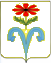 АДМИНИСТРАЦИЯ РУДЬЕВСКОГО СЕЛЬСКОГО ПОСЕЛЕНИЯ ОТРАДНЕНСКОГО РАЙОНА ПОСТАНОВЛЕНИЕ от 25.10.2017			 					№59с.РудьО внесении изменений в постановление администрации Рудьевского сельского поселения Отрадненского района от 28 декабря 2016 года №133 «Об утверждении программы «Развитие топливно-энергетического комплекса Рудьевского сельского поселения Отрадненского района»	В соответствии с постановлением администрации Рудьевского сельского поселения Отрадненского района от 28 июля  2015 года № 53 «Об утверждении Порядка принятия решений о разработке, формирования, реализации и оценки эффективности реализации муниципальных программ Рудьевского сельского поселения Отрадненского района», руководствуясь Уставом Рудьевского сельского поселения Отрадненского района, в связи с кадровыми изменениями в администрации Рудьевского сельского поселения Отрадненского района п о с т а н о в л я ю:Внести изменения в постановление администрации Рудьевского сельского поселения Отрадненского района от 28 декабря 2016 года №133 «Об утверждении программы «Развитие топливно-энергетического комплекса Рудьевского сельского поселения Отрадненского района» изложив пункт 2 постановления в новой редакции:	«2. Назначить ответственным за разработку аукционной документации и размещение ее на сайте закупок финансиста администрации Рудьевского сельского поселения Отрадненского района В.С.Овчаренко.»	2. Контроль за исполнением настоящего постановления оставляю за собой.	3.Постановление вступает в силу со дня его подписания.Глава Рудьевского сельского поселения Отрадненского района 					            А.И.ЧакаловПроект внесен и составлен:Начальник общего отдела 					                 О.Н.Пилипенко